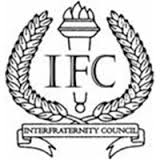 IFC Agenda for (date)6:00 pm in ForumRoll CallDelegationExecutive BoardConnor JohnsonWelcomed delegates, hoping to drive new energy into IFC this term. VP of Fraternal stepped down. Elections in a meeting two weeks from today. Presidents and IFC delegates expected. Speeches and Q&A expected. Stressed President involvement in IFC After talks with stakeholders, IFC will now be serving as an investigate body. The VP of Fraternal Affairs will serve as the executive officer overseeing this process. What can and cannot be investigated will be determined by all chapters when new bylaws are written. Band will be our official medium for communication. Minutes will be posted there. Jack BriggsInvoicesReegan JacobsonStill need recruitment, philanthropy, community service, pledge ed, social media, social, and fundraising chairs contact info. AMPsmartHolden BleeckerMeet the chapters tonightNO PNMS AT SOCIALSNew BusinessAMP Smart. Wants to donate money and offer internships to the Greek Community. Possible event…Rejected by delegatesThe role of the IFC Delegate. The role of the investigative process and IFC as a Judicial BoardShould major incidents within chapters become public? In what way? Are there benefits for having this type of communication?Vision for IFCAdjournmentCall to Order: 5:59Adjourn: 6:28Meeting Head: Connor JohnsonSecretary: Jack BriggsChapter Name:Representative Name, N/A if absent:Alpha Kappa LambdaRyan FallerDelta Sigma PhiBrendonDelta UpsilonEckertKappa SigmaBryce (Filling in)Phi Gamma DeltaBraedon Pi Kappa PhiEric Sigma ChiDannyTau Kappa EpsilonDaniel ThomasAlpha Tau Omega Matt Dean (Filling in)